Apache Bow Hunters Inc Covid-19 Waiver Form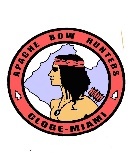 In consideration of being allowed to participate in any way in Apache Bow Hunters Inc. (ABH) events/activities, the undersigned acknowledges, appreciates and agrees that: 1) The risk of injury from archery and other known/unknown events/activities and/or the use of the related buildings, structures, equipment, automobiles, firearms, weapons, ATV’s, boats, tree stands, roads, bodies of water, land and all other real and personal property whether owned by ABH or others is significant, including the potential for permanent paralysis/death, and while particular rules, equipment and personal discipline may reduce this risk of serious injury does exist and 2) I acknowledge/agree that the use of archery equipment, firearms, and other weapons by myself or others on club premises or otherwise are inherently dangerous and high risk activities whether such archery equipment, firearms or weapons are discharged by myself or others; and 3) I knowingly and feely assume all such risks, both known/unknown, even if arising from the negligence of the releases or others, and assume full responsibility from my participation, I will remove myself from participation and bring such to the attention of the nearest official immediately; and 4) I will agree to comply with the stated and customary terms and conditions for participation. If, however, I observe any unusual significant hazard during my presence or participation, I will remove myself from participation and bring such to the attention of the nearest official immediately; and 5) I, for myself and on behalf of my heirs, assigns personal representative and next of kin, herby release and hold harmless ABH, it’s officers, directors, officials, advertisers and if applicable, owners and lessors of real property and personal property (Gila County / BHP Copper Inc.) used to conduct the events and activities (“Releases”), with respect to any and all injury, disability, death or loss/damage to person/property, whether arising from the negligence of the releases or otherwise to the fullest extent permitted by law.  By registering for this event, I acknowledge that I have read this release of liability and assumption or risk agreement, and fully understand that I have given up substantial rights by registering and do so voluntarily without any inducement.WAIVER/RELEASE FOR COMMUNICABLE DISEASES INCLUDING COVID-19ASSUMPTION OF RISK / WAIVER OF LIABILITY / INDEMNIFICATION AGREEMENTIn consideration of being allowed to participate on behalf of Apache Bow Hunters Inc. shoots, related events and activities, the undersigned acknowledges, appreciates, and agrees that:Participation includes possible exposure to and illness from infectious diseases including but not limited to MRSA, influenza, and COVID-19. While particular rules and personal discipline may reduce this risk, the risk of serious illness and death does exist; and,I KNOWINGLY AND FREELY ASSUME ALL SUCH RISKS, both known and unknown, EVEN IF ARISING FROM THE NEGLIGENCE OF THE RELEASEES or others, and assume full responsibility for my participation; and,I willingly agree to comply with the stated and customary terms and conditions for participation as regards protection against infectious diseases. If, however, I observe any unusual or significant hazard during my presence or participation, I will remove myself from participation and bring such to the attention of the nearest official immediately; and,I, for myself and on behalf of my heirs, assigns, personal representatives and next of kin, HEREBY RELEASE AND HOLD HARMLESS (insert name of sports organization) their officers, officials, agents, and/or employees, other participants, sponsoring agencies, sponsors, advertisers, and if applicable, owners and lessors of premises used to conduct the event (“RELEASEES”), WITH RESPECT TO ANY AND ALL ILLNESS, DISABILITY, DEATH, or loss or damage to person or property, WHETHER ARISING FROM THE NEGLIGENCE OF RELEASEES OR OTHERWISE, to the fullest extent permitted by law.I HAVE READ THIS RELEASE OF LIABILITY AND ASSUMPTION OF RISK AGREEMENT, FULLY UNDERSTAND ITS TERMS, UNDERSTAND THAT I HAVE GIVEN UP SUBSTANTIAL RIGHTS BY SIGNING IT, AND SIGN IF FREELY AND VOLUNTARILY WITHOUT ANY INDUCEMENT.Name of participant:   ___________________________Participant signature: _____________________________   Date: ____________________**Minor Child Waiver Release (please fill out the below if you are signing up for a minor child)I _____________________________ (print your name)  on behalf of my minor child ________________________ (print child’s name) have read this release of liability and assumption or risk agreement, fully understand that I have given up substantial rights by signing it and sign it freely and voluntarily without any inducement.
Signature: __________________________________                 Date: ____________________